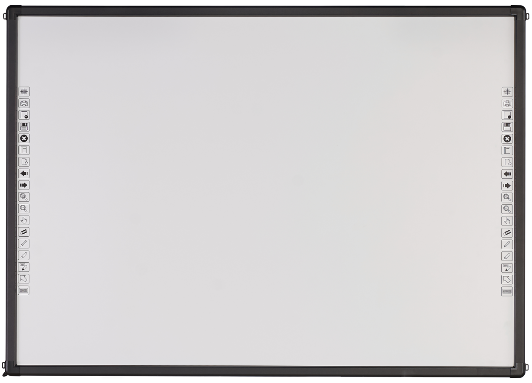 Тип оборудования: интерактивная доска с диагональю 96 дюймовПараметры:АксессуарыРазмерыРазмер2017*1208*33 mm РазмерыАктивная область1935*1128 mm РазмерыРазмер области без кнопок(1656.6±2.0) mm*(1229.4±2.0) mm РазмерыДиагональ96 дюймовРазмерыСоотношение сторон16:9РазмерыКнопки управленияНа каждой стороне 18 , итого 36.РазмерыМатериалРамка из алюминияРазмерыЦветЧёрныйРазмерыПанельПластиковая основаРазмерыИнтерфейс подключенияA type USB*1TouchРаспознавание10 касаний одновременноTouchТехнологияIR TouchTouchРазрешение32768x32768TouchСкорость скаирования≤8msTouchДрайверы для TouchНе требуютсяTouchСкорость отклика<20мсTouchРабота в системахWin7、Win 8、Win10、Windows XP 、Mac OSХарактеристикиВес устройства22 kgХарактеристикиВес в коробке29 kgХарактеристикиРазмер упаковки222*132*7 cмХарактеристикиТемпературный режимРабочий：-20℃～70℃Хранение：-40℃～85℃ХарактеристикиРабочее напряжение5VПредметОписаниеКол-воМаркерДля интерактивной доски3USB-кабельДля подключения доски 5м1РуководствоРуководство по установке1